Estimado EDER CELI Buenos días!1. Cotización * No fabricamos la máquina de hielo en escama de 500 kg, 15000 kg con la fuente de alimentación arriba mencionada para Perú.2. Imágenes de referencia: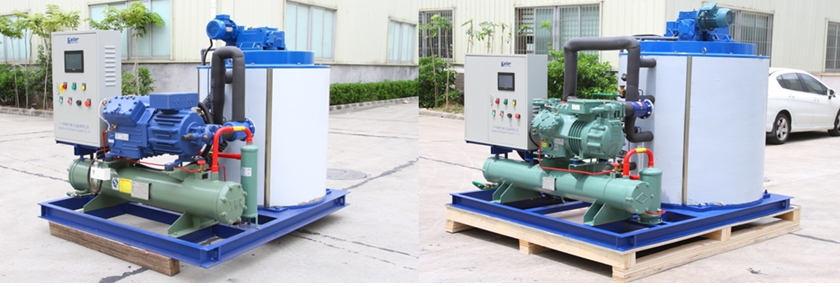 Máquina de hielo en escama 10 tons con compresor de Bitzer de AlemaniaEspero su respuesta.
Saludos,Máquina de hielo en escama con agua dulceCompresorSistema de refrigeraciónGas refrigeranteFuente de alimentaciónPrecio unitário1 tonBitzer de AlemaniaRefrigeración por aireR404a ambiental220V, 60 Hz, Trifásico$ 7,200 USD2 tonBitzer de AlemaniaRefrigeración por aireR404a ambiental220V, 60 Hz, Trifásico$ 9,900 USD3 tonBitzer de AlemaniaRefrigeración por aireR404a ambiental220V, 60 Hz, Trifásico$ 11,700 USD5 tonBitzer de AlemaniaRefrigeración por aguaR404a ambiental220V, 60 Hz, Trifásico$ 20,100 USD10 tonBitzer de AlemaniaRefrigeración por aguaR404a ambiental220V, 60 Hz, Trifásico$ 31,300 USD